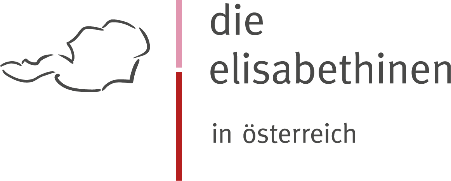 PresseaussendungElisabethinen laden zum Symposium Kaleidoskop Leben am 15. Juni 2023 in den Rosengarten am Linzer PöstlingbergDie Kraft in mir – wie wir nutzen was in uns stecktLinz, 10.05.2023: Bestimmt hatten Sie in Ihrem Leben schon Situationen, in denen Sie voller Kraft waren und Ihre innere Stärke bewusst wahrgenommen haben. Es gibt aber auch Zeiten, in denen wir diese innere Kraft vermissen. Wie können wir dennoch verborgene Potentiale erkennen und zum Leben erwecken? Wie stärken wir sie, um mit den Herausforderungen des Lebens gut umgehen zu können? Die Elisabethinen begeben sich am 15. Juni gemeinsam mit hochkarätigen Speakern auf die Suche nach der Kraft in uns selbst.Das diesjährige Symposium der Elisabethinen in Österreich richtet die Aufmerksamkeit auf die Kraftquellen unseres Lebens, was uns in unserem Alltag stärken kann und wie wir unsere Kraftquellen aufspüren können. Spannende Gäste aus verschiedenen Bereichen werden hierzu interessante Impulse geben. Mit dem Arzt und Therapeuten Dr. Wolf-Dieter Nagl geht es um die Frage, wie unser Denken den Körper beeinflusst und er entführt das Publikum in die Welt der Meditation. Ski-Doppelweltmeisterin Alexandra Meissnitzer berichtet über ihre Erfahrungen als Profi-Sportlerin, wie sie mit Rückschlägen umgegangen ist und warum es für den Erfolg so dienlich ist, das Positive ins Blickfeld zu rücken, anstatt negativen Gedanken nachzuhängen. Von Michael Trybek erfahren die Teilnehmer*innen auf charmant-humorvolle Art, welchen Beitrag der Humor als Kraftquelle leistet und Prof. Dr. Martin Dürnberger wird erörtern, welche Rolle Spiritualität und Religion in diesem Kontext spielen. Ergänzt werden die Vorträge durch Gesprächsrunden, zu denen einige Vortragende am Podium Platz nehmen werden, ebenso wie Furche-Chefredakteurin Mag.a Doris Helmberger-Fleckl.Da für viele Menschen persönliche Begegnungen besonders wichtige Kraftquellen sind, laden die Elisabethinen in den wunderschönen Rosengarten am Linzer Pöstlingberg ein. Abseits des Programms werden die Teilnehmer*innen mit regionalen und saisonalen Schmankerln verwöhnt. Ein netter Rahmen, um persönliche Gespräche zu vertiefen und neue Kontakte zu knüpfen.Das Symposium, zu dem die Elisabethinen Linz-Wien und Graz alle Interessierten einladen, findet am 15. Juni 2023 von 09:30 – 16:00 Uhr im Rosengarten am Pöstlingberg in Linz statt.Anmeldung und Infos unter www.die-elisabethinen.at/symposium.Bildunterschriften:eli_0213.jpg, eli_0293.jpg, eli_0569.jpg, eli_0689.jpg:Bereits im Vorjahr konnten sich die Teilnehmer des Symposiums der Elisabethinen Österreich wertvolle Impulse holen. Und auch heuer wird mit den diesjährigen Gästen ein spannendes Thema behandelt.Fotocredit: die elisabethinen linz-wien/Martin Wiesler7 Credits – Achtsamkeitsakademie Deutschland - klein.jpgDr. Wolf-Dieter Nagl, Arzt und Therapeut, wird in seiner Key Note erklären, wie unser Denken den Körper beeinflusst.Fotocredit: Achtsamkeitsakademie DeutschlandBild-20191210-230000-51f7967f.jpgAlexandra Meissnitzer, Ski-Doppelweltmeisterin, erzählt in ihrem Impulsvortrag, wie sie mit Rückschlägen in ihrer Karriere umgegangen ist und wieder neue Kraft geschöpft hat.Fotocredit: ORFDürnberger – © Luigi Caputo 1.jpgTheologe Prof. Dr. Martin Dürnberger erläutert in seiner Key Note, dass Spiritualität eine wichtige Ressource sein kann, um zu mehr innerer Kraft zu finden.Fotocredit: Luigi CaputoTrybek_Presse_2.jpgVon Humortrainer Michael Trybek erfahren wir, wie wir mit einer heiteren Gelassenheit mehr Kraft gewinnen.Fotocredit: Michael TrybekPressekontakt:Mag. Michael Etlingerdie elisabethinen linz-wien gmbhT  +43 732 7676 – 2227
M +43 664 88548900
E  michael.etlinger@die-elisabethinen.at